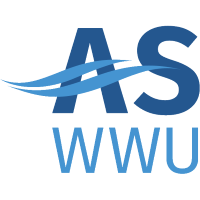 LAC Statement on the AS VP for Governmental Affairs Budget	We, the Legislative Affairs Council (LAC), give our support for a temporary reduction in the budget of the AS VP for Governmental Affairs, also known as budget FXXLAF. We believe that this temporary reduction should last no more than 2 years and be specifically written into the new budget proposal. We understand that this reduction may result in the need for more funding requests for legislative efforts from the Legislative Action Fund (FXLACF) by the AS VP for Governmental Affairs. We know that the final AS budget is ultimately decided on and approved by the AS Executive Board and we will extend our recommendation to the AS Executive Board through the current AS VP for Governmental Affairs.Chair of Legislative Affairs CouncilAS VP for Governmental AffairsEli W. Stanciu Jr.